 	День Победы один из самых почитаемых праздников в нашей стране. 9 МАЯ 1945 года уходит все дальше и дальше от нас, но мы по – прежнему помним, какой ценой досталась эта победа нашему народу, как любили, берегли и защищали ее наши предки, наши отцы и деды. Нельзя, чтобы наши дети забывали об этом.Воспитание патриотических чувств у детей дошкольного возраста - одна из задач нравственного воспитания, включающая в себя воспитание любви к близким людям, к родному городу, родной стране.         В нашем детском саду МБДОУ ЦРР – детский сад 16 корпус 4 с 04.05по 06.052022 года прошла военно-патриотическая игра "Зарничка - 2022", посвященная 77-й годовщине Победы в Великой Отечественной войне. В «Зарничке» приняли участие дети от 4-7 лет. Игра «Зарничка» была проведена на свежем воздухе и   построена в форме военно-спортивной эстафеты, где команды продвигались по определенному маршруту. На каждом этапе находились взрослые, которые сообщали детям задание, отмечали правильность его выполнения на этапах: "Умелый боец всегда молодец", "Санчасть", "Знать – чтобы помнить", "Привал" и другие. В одних заданиях учитывалась ловкость или меткость выполнения, а в других - сообразительность. Дети с интересом выполняли все задания. Соревнования прошли очень весело. Ребята отлично справились со всеми трудностями и показали свою ловкость, сноровку, дружескую поддержку и взаимопомощь.              Такие мероприятия, как «Зарница» способствуют сплочению детского коллектива, развитию физических качеств дошкольников, привлечению детей к здоровому образу жизни, выработке навыков действий в экстремальных ситуациях. 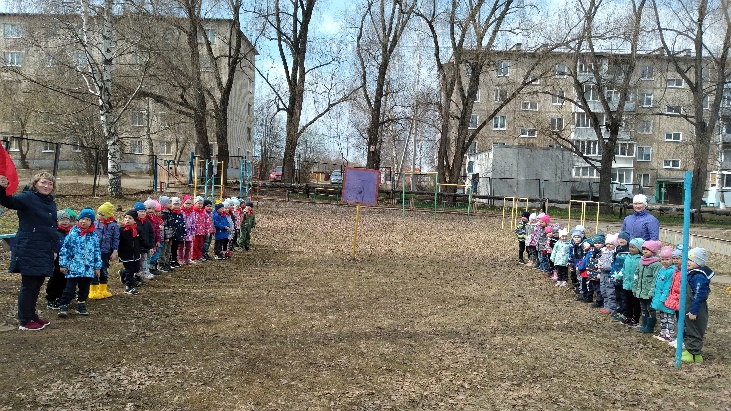 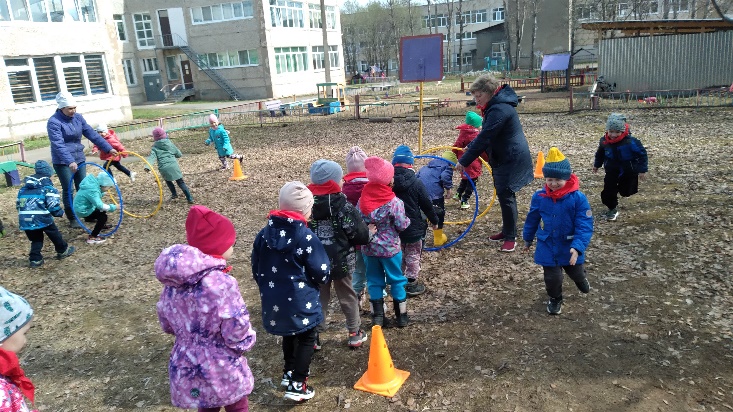 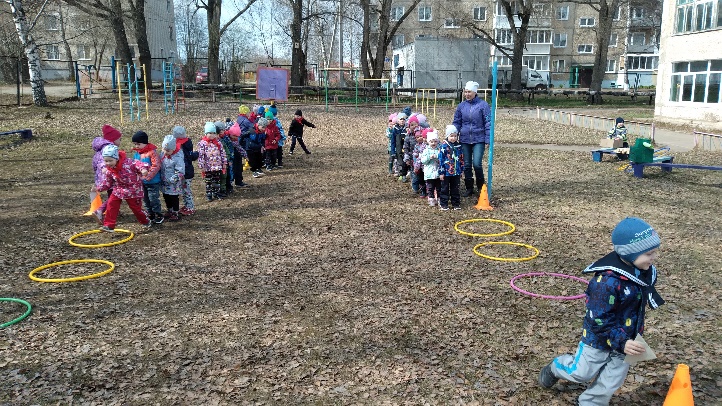 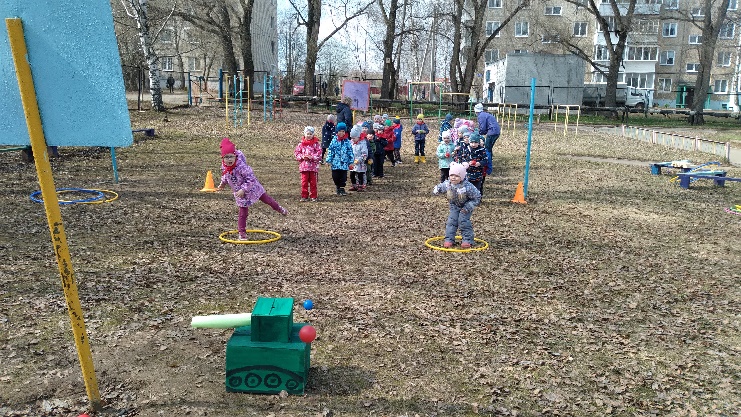 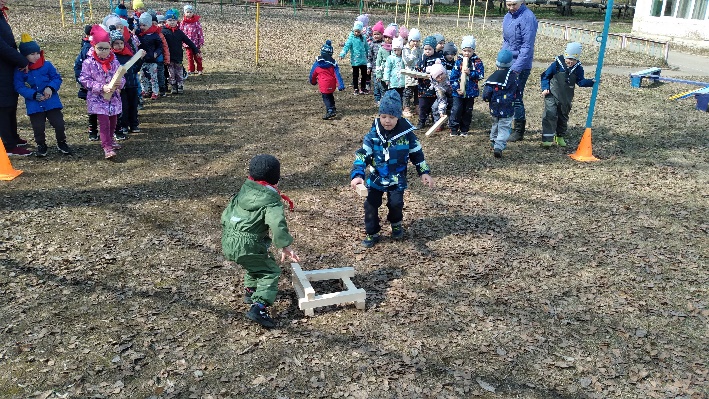 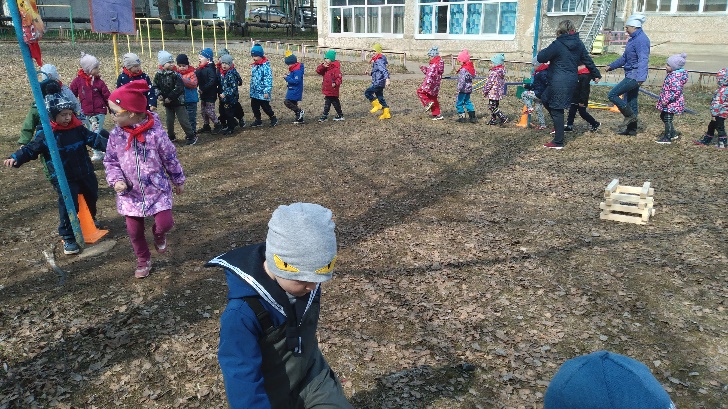 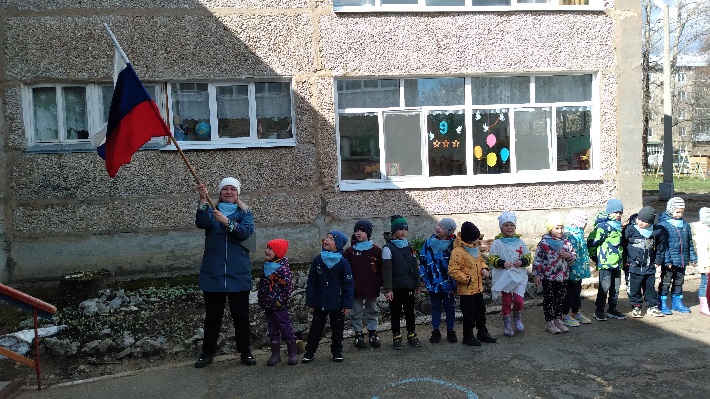 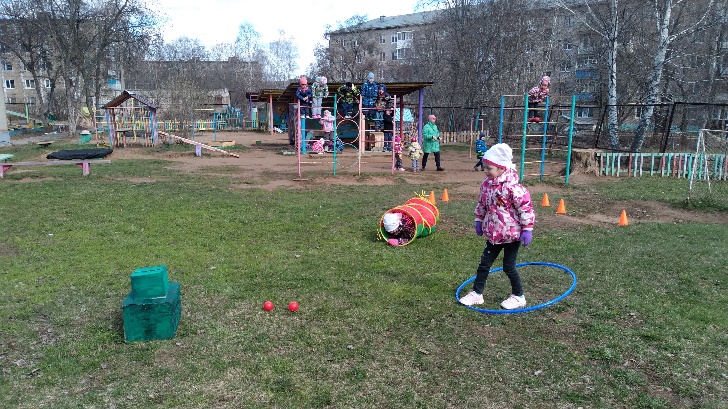 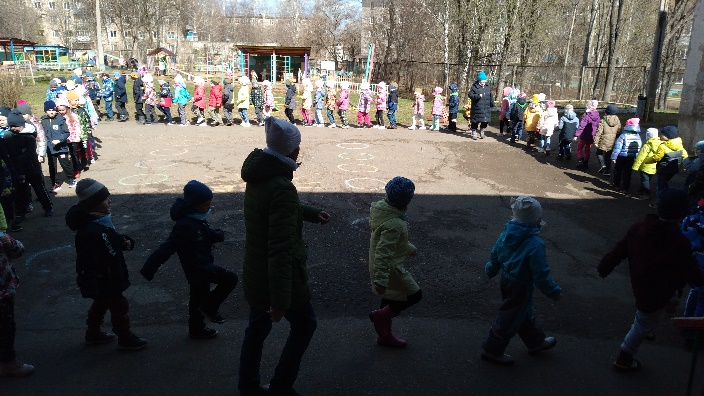 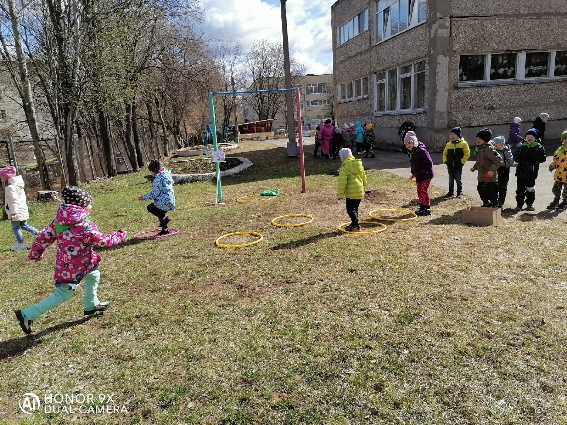 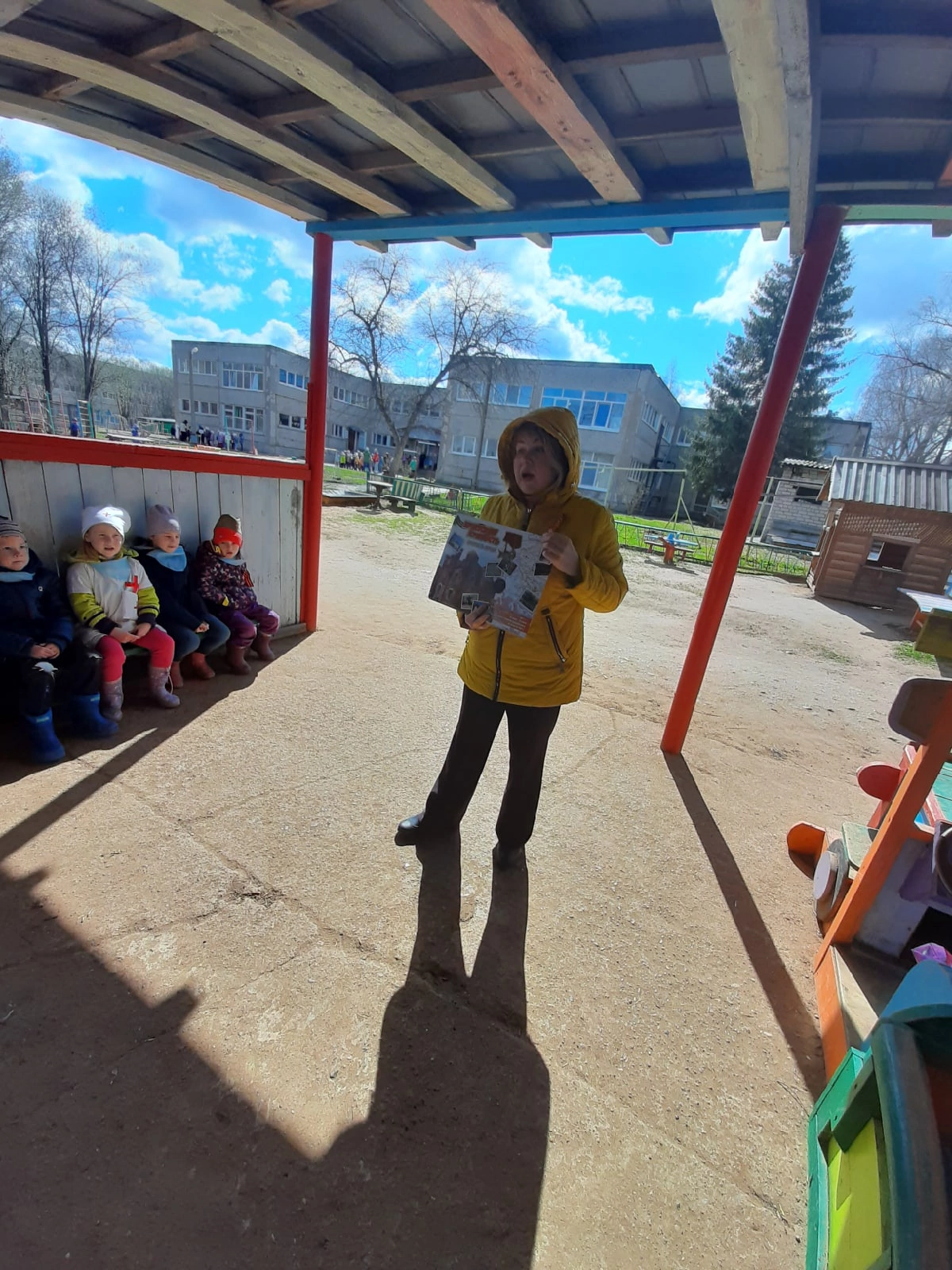 